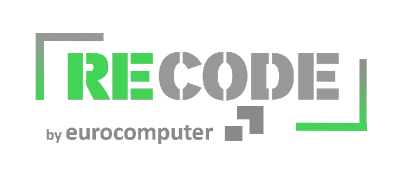                                                                                                              BON DE REPARATION                                                                         Terminaux-scanner & imprimantes code-barres           Merci d’envoyer votre matériel en panne Accompagné de ce bordereau à l’adresse : RECODE                                         PA de la Siagne – 112 allée François Coli Technology Center – 06210 Mandelieu PROCEDURE D’EXPEDITION 1 – Disposez le matériel dans un emballage adapté au transport 2 – Placez le bon de réparation renseigné à l’intérieur de votre colis 3 – Collez l’étiquette et confiez le colis à votre transporteur PROCEDURE DE REPARATION 1 – Dès réception de votre matériel nos techniciens experts procèderont à son audit 2 – Le service commercial vous enverra le devis de réparation correspondant3 – A validation du devis, le matériel sera retourné dès que possible Pour toute question n’hésitez pas à nous contacter au 04 93 47 25 00 ou contact@recode.fr N° TICKET : DEVIS REPARATION - 24/72h Réparation en France Imprimantes étiquettes Terminaux code-barres PDA & tablettes Terminaux embarqués Toutes marques Coordonnées du DEMANDEUR Nom du contact : Nom de la société : Tel : Email : Détail des matériels en panne Merci d’indiquer les mots de passe éventuels 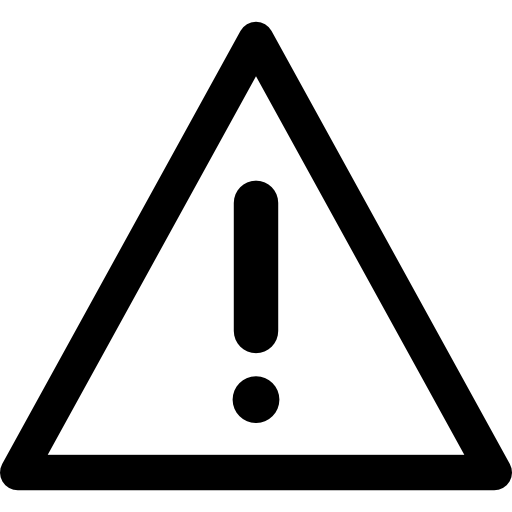 MODELE : MODELE :Numéro de série : Numéro de série : Panne(s) : Panne(s) : MODELE :MODELE :Numéro de série : Numéro de série : Panne(s) : Panne(s) : MODELE :MODELE :Numéro de série : Numéro de série : Panne(s) : Panne(s) : MODELE : MODELE :Numéro de série : Numéro de série : Panne(s) : Panne(s) : MODELE :MODELE :Numéro de série : Numéro de série : Panne(s) : Panne(s) : Commentaires : Commentaires : A coller sur votre colis Expéditeur :                                                                                            Destinataire :                                                                                           Recode                                                                                           Technology Center – PA de la Siagne                                                                                           112 allée François Coli                                                                                          06210 Mandelieu 